关于增加第二批学位申请的通知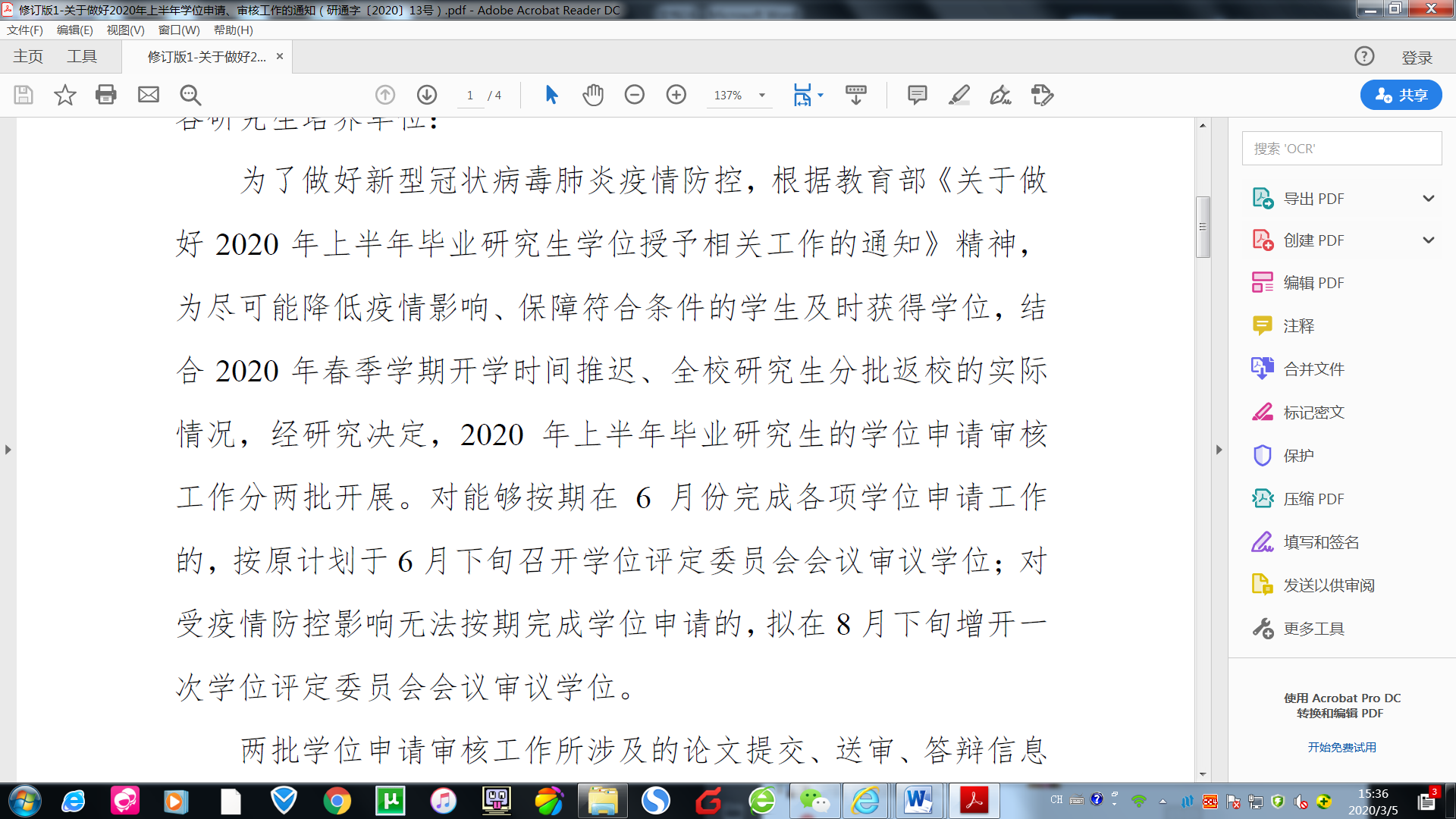 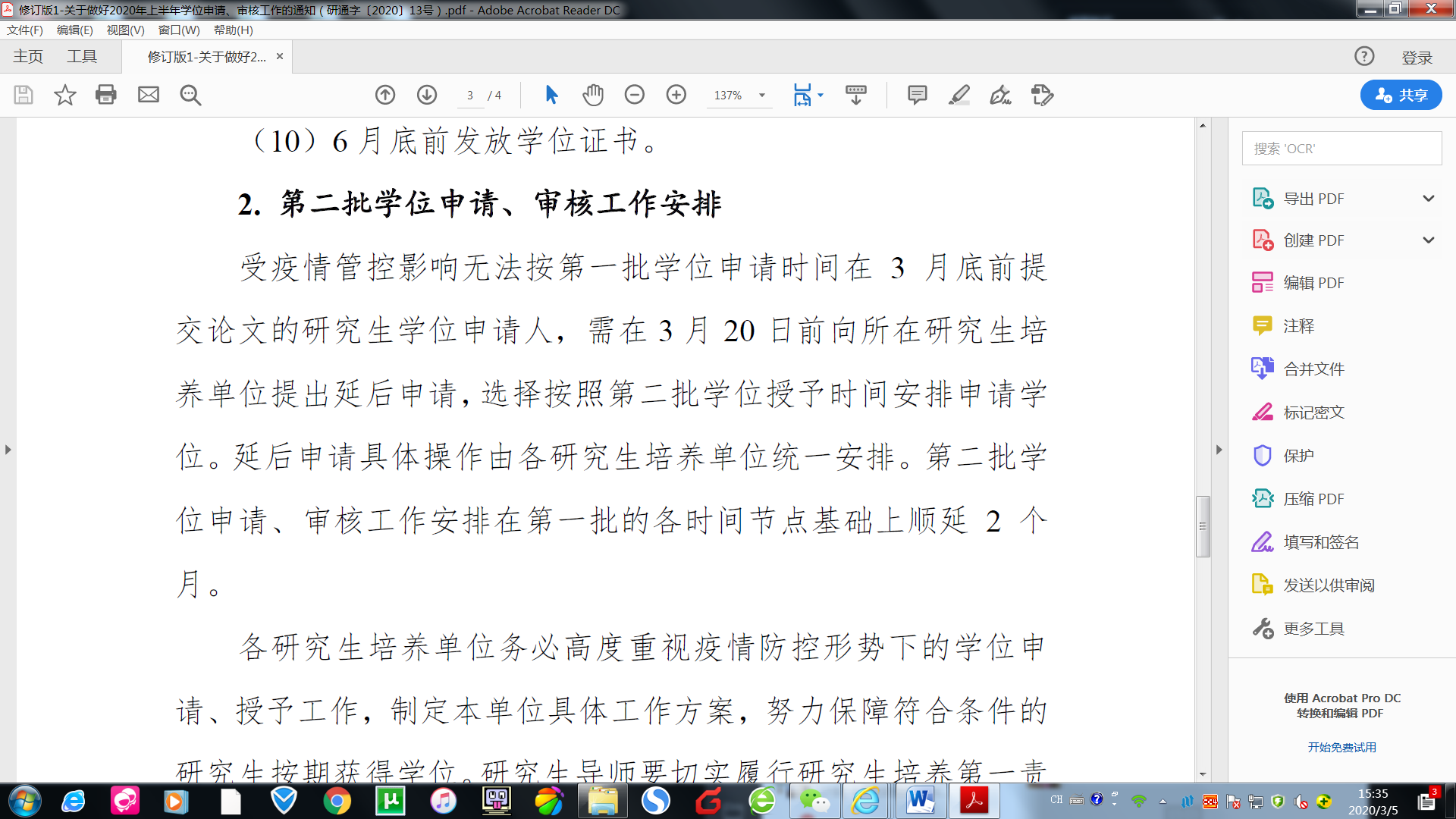 申请第二批的同学需要填写《复旦大学2020年上半年研究生学位论文延后送审申请表》，并在3月19日17:00前提交经申请人和校内导师签字后的表格（email：itme@fudan.edu.cn），不提交申请或第一批评阅不通过的学位申请者，须参加下半年学位申请，不能加入第二批学位申请和审核流程。信息科学与工程学院2020年3月5日